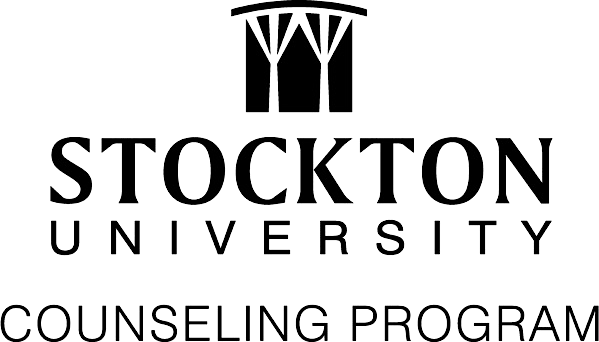 CLINICAL SITE APPROVAL REQUEST: CLINICAL MENTAL HEALTH COUNSELINGStudent InformationStudent Name:	Work Phone:				 Cell Phone:															Email:	Proposed Placement Site InformationClinical Site Name	Clinical Site Address	Proposed Site Supervisor Name	Clinical Site Phone / Extension of Supervisor	Site Supervisor Email Address __________________________________________________Practicum Semester:  Fall   Spring   Summer  Change of Site                                  			Please circle one option aboveWill you remain at this site for Internship?    	If Yes, how many Hours will you be 			YES    NO    					at this site for Internship?							Internship Hours(s): ___________________									       Total planned internship 											hours at this siteBelow is the summary of Practicum (COUN 5900) and Internship (COUN 5901/5902) experience requirements.  Advanced Internship activities should build upon and exceed those engaged in during Practicum (COUN 5900). Students will learn about or participate in the following subjects and activities:	1) Collaboration with other mental health professionals	2) Organizational policies and procedures of the agency, including pertinent ethical and legal issues in clinical mental health counseling	3) Crisis intervention policies and procedures used at the agency 	4) Individual and group counseling	5) Culturally sensitive service and counseling modalities to serve the culturally diverse members of the community 	6) Program design, implementation and evaluation	7) Consultation 	8) Referral services	9) Client advocacy 	10) Assessment of clients utilizing diagnostic tools that are appropriate for the agency	11) Initial intake procedures 	12) Case management 	13) Documentation and record keeping	14) Includes a minimum of one (1) hour each week of individual supervision by the Site Supervisor Describe any other activities the student will be engaged in at the site during Practicum and Internship: Policies, Procedures and Professional Practice AgreementThis is to confirm that the counseling activities I undertake as part of my supervised field experience for the MA in Counseling Program at Stockton University will be subject to the policies, procedures and professional practices of my placement site.Student Signature	Date	Site Supervisor	Date		SignatureInternship Coordinator Signature	DateReturn to:	Elyssa B. Smith Ph.D., LPC, RPT, NCC	Internship Coordinator: MA in Counseling Program					Stockton University Kramer Hall	30 Front Street; Office 203b	Hammonton, NJ 08027	Email: Elyssa.Smith@Stockton.edu	Phone:  609-626-3170	(Adapted from TCNJ CES form, 2015)